Week 2 Ch 2 and 3 day 3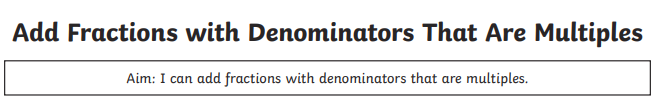 Example: ½ + ¼ + ⅛ Step one change all to the same denominator: 4/8 + 2/8 + ⅛ = ⅞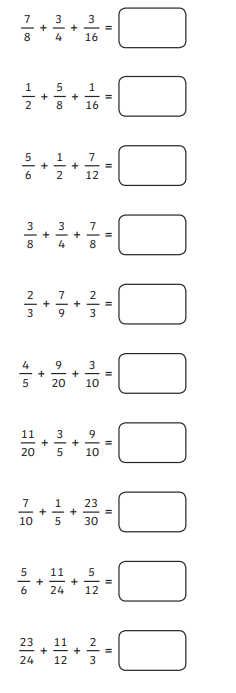 